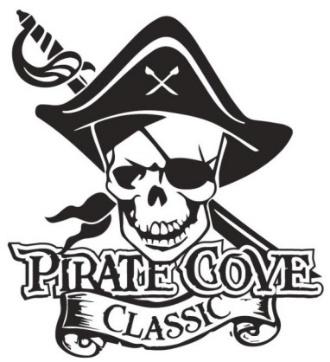 Name: _______________________________________________________________________Address: _____________________________________________________________________Phone: __________________________ E-mail: _____________________________________Deadline for submission is October 13, 2021The intention is for Senior Ads to be printed in color and spread throughout the program based on size of ads.Please e-mail artwork and a copy of completed form to pccseniorads@gmail.com Preferred file formats: hi-res JPEG, PDF files. *Ad Mock-Up must be print ready.  Payment can be made through PayPal on the PRBB website or enclose completed form, payment (checks made out to PRBB), and place in the lock box in the band room office.No ads will be included or designed without payment verification! Questions?  Please contact us at pccseniorads@gmail.comThank you for your support!QTYAd SizeCostTotal1/4 page$401/2 Page$60 Full PageS100